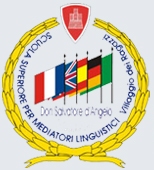 S.S.M.L.SCUOLA SUPERIORE PER MEDIATORI LINGUISTICI“Fondazione Villaggio dei Ragazzi” – Don Salvatore d’AngeloMaddaloni – CasertaCORSO DI LAUREA INMEDIAZIONE LINGUISTICATESI DI LAUREAINNOME DEL CORSOTITOLO DELLA TESI(ANCHE SU PIÙ RIGHI)RELATORE	CANDIDATAProf.ssa Nome Cognome	Nome Cognome	matr. ML/0000CORRELATOREProf.ssa  Nome CognomeANNO ACCADEMICO 20XX – 20XX